MAVZU: DAVLAT BOSHQARUV ORGANLARI TUSHUNCHASI, TURLARI VA TIZIMIBAJARDI: TEKSHIRDI: DAVLAT BOSHQARUV ORGANLARI TUSHUNCHASI, TURLARI VA TIZIMIREJA:Kirish1. Davlat boshqaruv organlari –ma’muriy huquq obyekti sifatida.2. Davlat boshqaruv organlarining turlari va davlat xizmatchilari.3. Davlat boshqaruv organlarining huquqiy holati.XulosaMavzu yuzasidan test savollari.Foydalanilgan adabiyotlar ro’yxati.KIRISHIjtimoiy boshqaruvning asosiy turlaridan biri davlat boshqaruvidir. U davlat organlari va ularning mansabdor shaxslari tomonidan amalga oshirirladi. Davlat boshqaruv organlari faoliyatining mazmuni istiqbolni belgilash, rejalashtirish, moliyaviy ta’minlash, kadrlarni tanlash va joy-joyiga qo’yish, hisobga olish va nazorat qilishdan iborat.Davlat boshqaruvini tashkil etish tartibi va boshqaruvni amalga oshirish jarayonida vujudga keladigan turli-tuman munosabatlarni tartibga soluvchi normalarni o’z ichiga olgan huquqning alohida tarmog’I ma’muriy huquq deb ataladi. Davlat boshqaruvi tizimini rivojlantirish, davlat apparatining ishini yaxshilash, boshqaruv faoliyatining samaradorligini oshirishga qaratilgan tadbirlarning deyarli barchasi ma’muriy huquq normalari yordamida amalga oshirirladi. Ya’ni aynan ma’muriy huquq normalari boshqaruv organlari, korxona, muassasa va tashkilotlarni tashkil etish, o’zgartirish yoki tugatish qoidalarini belgilab beradi.I.Ma’muriy huquq davlatni boshqarishni tashkil etish va amalga oshirish jarayonida yuz beradigan munosabatlarni tartibga solib turuvchi huquqiy me’yorlar tizimidir.«Ma’muriy» so’zi «boshqarish yoki boshqaruvchi», ya’ni shu ishni, vazifani bajaruvchi shaxs demakdir.Ma’muriy huquq boshqarish organlarining tashkil etilishi, faoliyat tartibi, prinsiplari, shakl va usullarini, davlat xizmati, davlat xizmatchilarining huquq va burchlari, jamoat tashkilotlari, fuqarolarning davlat boshqaruvsohasidagi huquq va burchlarini belgilaydi. Ma’muriy huquq davlatni boshqarish sohasidagi munosabatlarni, xususan, davlat boshqaruv organlariningo’zaro munosabatlarini, shuningdek, ularning jamoat tashkilotlari va fuqarolar bilan munosabatlarini tartibga solish uchun hokimiyatning maxsus organlari belgilagan xatti-harakat qoidalari boshqarish jarayonini tashkil etishdamuhim ahamiyat kasb etadi. Ma’muriy huquq o’zining tabiatiga ko’ra davlat hokimiyatini amalga oshirishni tartibga solishga, barcha hokimlik organlarining faoliyatlarini qonunning aniq doirasiga kiritishga da’vat etadi. Hokimlik funksiyalari ning sarhadlarini, boshqaruvning buyruq bozlik shakllarigaqarshi turishga yordam beruvchi yuridik mexanizmlarni belgilash ma’muriy huquqning muhim elementlaridan biri hisoblanadi. Hokimlik qiluvchi tuzilmalarning ichki tashkiliy faoliyati sohasidagi munosabatlarni va davlatning nazorat faoliyatini ma’muriy huquq amalga oshiradi. II.Davlat boshqaruv organlari — qonun bilan belgilangan tartibda tashkil topgan va uning funksiyalari hamda vazifalarini amalga oshirish uchun davlat tomonidan vakolat berilgan, bu maqsadda davlat-hokimiyat vakolati bilan ta’minlangan va belgilangan tartibda ish ko’ruvchi fuqarolar guruhidir.Qonun chiqaruvchi hokimiyatni O’zbekiston Respublikasi Parlamenti — Oliy Majlis amalga oshiradi. O’zbekiston Respublikasi Oliy Majlisi endilikda ikki palatalik organ tariqasida faoliyat ko’rsatmoqda. Parlament a’zolari har bir davlatda o’ziga xos xususiyatlar asosida saylanishi mumkin. Masalan, O’zbekiston Oliy Majlisining Senatiga senator 25 yoshdan, Qonunchilik Palatasi deputati ham saylov kunigacha 25 yoshga to’lgan, O’zbekiston hududida saylovgacha muqim 5 yil istiqomat qilgan, O’zbe kiston Respublikasifuqarosi ega bo’lishi mumkin.O’zbekiston Respublikasining ikki palatali parlament tartibi, vakolatlari, maqomlari va boshqa jihatlariga ko’ra quyi palata faqat doimiy asosda ishlovchi deputatlardan tarkib topdi. Vazirlar Mahkamasi barcha funksiyalarni, vazirliklar — ayrim yoki bir qator funksiyalarni bajaradi.Faoliyatlarining hududiy miqyoslariga ko’ra davlat boshqaruv organlari yuqori, markaziy va mahalliy organlarga bo’linadi.Yuqori organlarga O’zbekiston Respublikasi Vazirlar Mahkamasi, Qoraqalpog’iston Respublikasi Vazirlar Kengashi kiradi.Markaziy organlarga vazirliklar, davlat qo’mitalari, idoralar kiradi. Mahalliy boshqaruv organlariga hokimlar, shuningdek, ayrim vazirliklar, davlat qo’mitalari va idoralarning organlari, bir nechta ma’muriy-hududiy birliklar hududidagi obyektlar: sanoat birlashmalari, boshqarmalari, temi r -yo‘llar va shu kabilar kiradi.Tuzilish tartibiga ko’ra davlat boshqaruv organlari tomonidan bevosita tuziladigan davlat hokimiyati yuqori ijro etuvchi, boshqaruvchi organlari, vazirliklar, idoralar, hokimlar tomonidan tuziladigan davlat boshqaruv organlariga bo’linadi.Tuzilish usuliga ko’ra davlat boshqaruv organlari tuziladigan (Vazirlar Mahkamasi) va tayinlanadigan davlat boshqaruv organlariga bo’linadi.Hajmi va huquqiy tusiga ko’ra davlat boshqaruv organlari umumiy, tarmoq, tarmoqlararo huquqiy organlarga bo’linadi. Birinchi guruhga Vazirlar Mahkamasi, hokimliklar kiradi. Ikkinchisiga — vazirliklar, idoralar, hokimliklarning bo’linmalari va boshqarmalari kiradi.Uchinchisiga — davlat qo’mitalari kiradi.Idoralarga qarashli masalalarni hal etishga ko’ra boshqaruv organlari kollegiallik va  yakkaboshchilik  boshqaruv organlariga bo’linadi. Davlat boshqaruv organlari yagona tizimni tashkil etadilar. U respublika miqyosida xo’jalikka, ijtimoiy, madaniy va ma’muriy-siyosiy qurilishga kundalik har tomonlama rahbarlik qilishni ta’minlash zarurligidan kelib chiqadi. Davlat boshqaruv organlari tizimi respublikaning milliy-davlat tuzilishi va ma’muriy-hududiy bo’linishning o’ziga xosliklarini hisobga olib quriladi. Unga O’zbekiston Respublikasining, Qoraqalpog’iston Respublikasining xalq deputatlari viloyat, tuman, shahar Kengashlari va ovullar, shuningdek, ular tarkibidagi mahallalar fuqarolarining yig’inlari, o’zini o’zi boshqarish organlari, shahar, qishloq kiradi. Davlat boshqaruv organlari tuzilishini umumrespublika, markaziy va mahalliy organlar tashkil etadi.Davlat boshqaruvining umumrespublika organlarigaquyidagilar kiradi:O’zbekiston Respublikasi Vazirlar Mahkamasi Oliy Majlis bilan kelishgan holda Prezident tomonidan tashkil etiladi va o’z huquq doirasida O’zbekiston Respublikasini boshqarishga tegishli barcha masalalarni hal etishga vakolatlidir.Qoraqalpog’iston Respublikasi Vazirlar Kengashi Jo’qorg’i Kengesi tomonidan tuziladi va o’z huquq doirasida Qoraqalpog’iston Respublikasiga tegishli masalalarni hal etish uchun vakolatlidir.Markaziy boshqaruv organlariga O’zbekiston Respublikasi va Qoraqalpog’iston Respublikasi vazirliklari va davlat qo’mitalari kiradi. Ular o’zlariga topshirilgan tarmoqlarga rahbarlik qiladilar yoki tarmoqlararo boshqaruvni amalga oshiradi. Ularga respublika vazirliklari va davlat qo’mitalari kiradi. Ular O’zbekiston Respublikasi Vazirlar Mahkamasiga bo’ysunadilar. Ularning ixtiyorida respublikaga bo’ysunuvchi idoralar, korxonalar, muassasalar, tashkilotlar bor. Qoraqalpog’iston Respublikasi vazirliklari, davlat qo’mitalari Qoraqalpog’iston Respublikasi Vazirlar Kengashiga va O’zbekiston Respublikasining tegishli vazirliklari va davlat qo’mitalariga bo’ysunadilar.Mahalliy boshqaruv organlariga:viloyatlar, tumanlar, shaharlarda vakillik qilish va ijro etish, boshqarishni o’zida mujassamlantirgan hokim liklar;joylarda xo’jalik, ijtimoiy-madaniy va ma’muriy siyosiy qurilishning ayrim tarmoqlarini boshqarish uchun hokimlar tomonidan tuziladigan hokimliklar ning bo’limlari, boshqarmalari kiradi. Ma’muriy huquqning subyektlariga davlat boshqaruvi jarayoni ishtirokchilari tushuniladi. Ma’muriy huquqiy munosabatlar subyektlariga :a)davlat organlari;b)mansabdor shaxslar;c)korxona,tashkilot, muassasa;d)jamoat birlashmalariDavlat boshqaruvi -  davlat boshqaruv organlari va ularning mansabdor shaxslari tomonidan amalga oshiriladi. Davlat xizmati mehnat faoliyatining turlaridan biridir. U moddiy ne’matlar yaratish bilan bog’liq bo’lmay, ish jarayonida amalda davlat vazifalarini amalga oshiradi. Davlat xizmati davlat apparatidagi lavozimni belgilagan tartibda egallaydigan va davlat vazifalari hamda funksiyalarini amalga oshirishga oid o’zlariga yuklatilgan majburiyatlarni taqdirlash uchun bajaruvchi shaxslar tomonidan bajariladi.  Davlat faoliyati turlariga ko’ra davlat hokimiyati organlari, davlat boshqaruv organlari, odil sudlov organlari va huquqni himoya qilish organlari xizmatchilarini farqlaydilar. Mehnatning turiga ko’ra davlat xizmatchilari, rahbarlar, mutaxassislar va texnik xodimlarga bo’linadi. Rahbarlarga davlat organlari, shuningdek, korxonalar, muassasalar, tashkilotlar, ularning tarki biy bo’linmalarining rahbar xodimlari kiradi.Oliy yoki o’rta maxsus ma’lumotga ega bo’lgan va maxsus bilimlar va mehnat ko’nikmalari talab qiluvchi ishlarni bajaruvchi xizmatchilar mutaxassislar deb tan olinadi. Texnik ijrochilar — hujjatlarni tayyorlash va rasmiylashtirish,xo’jalik xizmati ko’rsatish, hisobga olish va nazorat qilish, ish yuritish bilan band bo’lgan xizmatchilardir. Vakolatlarining xususiyatiga ko’ra davlat xizmatchilari davlat, hokimiyat vakolatiga ega bo’lgan va bunday vakolatga ega bo’lmagan xizmatchilarga bo’linadilar.Davlat organlari va davlat xizmatchilaridan tashqari jamoat birlashmalari ham ma’muriy-huquqiy munosabatlarning subyektlari bo’lishlari mumkin. Jamoat birlashmalari — xalqning o’zini o’zi boshqarish tizimi bo’g’inidir. Ular davlat hokimiyati va boshqaruvi organlarini tuzishda, davlat hokimiyati va boshqaruvi organlari qarorlarini ishlab chiqishda qatnashadilar, davlat va jamoatchilik organlarida o’z a’zolarining qonuniy manfaatlarini ifodalaydilar.O’zlarining shaxsiy huquqlari va burchlarini davlat boshqaruvi sohasida amalga oshirib, xususiy shaxslar sifatida ishlovchi fuqarolar ham ma’muriy-huquqiymunosabatlarning subyektlari bo’lishlari mumkin. Ma’muriy-huquqiy munosabatlarda qatnashish uchun fuqaro ma’muriy-huquqiy layoqatga va muomala layoqatiga ega bo’lishi kerak.III.Davlat boshqaruvi O’zbekiston Respublikasining  Konstitutsiyasida ko’rsatilgan quyidagi prinsiplar asosida amalga oshiriladi : 1. Davlat boshqaruvida xalqning keng ishtirok etishi;2. Demokratik markazchilik;3. Fuqarolarning tengligi;4. Qonuniylik.Davlat organlari – davlat tomonidan tashkil etilib, davlat nomidan ish ko’radilar va uning manfaatini qo’riqlaydi. Davlat boshqaruv organlari davlat apparatining bir qismi bo’lib, o’z burchlarini bajarish uchun davlat tomonidan farmoyish berish huquqiga ega. Shuning uchun ular o’z vakolatlari doirasida faoliyat ko’rsatish, huquqiy aktlar qabul qilish va shu aktlarda ko’rsatilgan qoidalarni bajarilishini ta’minlash uchun tashkiliy ishlar olib borishi mumkin.Davlat boshqaruv organlari xalq xo’jaligi, ijtimoiy-madaniy, ma’muriy – siyosiy sohalarda davlat vazifalarining amaliy bajarilishini tashkil etadi. Ular Prezidentga, hokimlarga va ular orqali xalq deputatlari kengashlariga bo’ysunadi.Davlat boshqaruv organlarining quyidagi asoslarga ko’ra tasnif qilishi mumkin:Qaysi hududda faoliyat ko’rsatishi bo’yicha;Tashkil qilinishiga ko’ra;Vakolatning xarakteri va hajmi asosida;Rahbarlikni tashkil etish bo’yicha;Moliyaviy mablag’ bilan ta’minlash sohasida.					Tasnifi:Qaysi hududda faoliyat ko’rsatishi bo’yicha davlat boshqaruv organlari oliy, mahalliy va markaziy organlarga bo’linadi.Davlat boshqaruv organlarining tashkil qilin ishiga ko’ra : Prezident farmoniga ko’ra tashkil qilinadigan organlar; hokimlarning qaroriga ko’ra tashkil qilinadigan organlar; Vazirlar Mahkamasi tomonidan tashkil qilinadigan organlar;vazirliklar va davlat qo’mitalari, assotsiatsiya, korpariya, konsern; uyushma kompaniyalar tomonidan tashkil iqlinadigan organlar; respublika miqiyosida banklar tomonidan tashkil qilinadigan organlarga bo’linadi.Vakolatning xarakteri va hajmiga ko’ra: davlat boshqaruv organlari umumiy vakolatli ; bir tarmoq bo’yacha vakolatli organlarga bo’linadi. Umumiy vakolatli organga Prezidant boshchiligidagi hokimiyatlar, sohalararo vakolatli organga davlat qo’mitalari, bir tarmoq bo’yicha vakolatli organga vazirliklar kiradi.Respublikani tashkil etish bo’yicha : boshqaruv organlari kollegial organga (davlat qo’mitalari, assotsiatsiyalar, korporatsiyalar, uyushmalar, banklar, aksionerlik jamiyatlari) hamda yakka boshqariladigan organglarga(Vazirlar Mahkamasi, vazirliklar, hokimiyatlar, ularning bo’lim va boshqarmalari, korxonalarning, muassasalarning va tashkilotlarning rahbarlari)ga bo’linadi.Moliyaviy mablag’ bilan ta’minlanishiga ko’ra: davlat boshqaruv organlari budjet organlariga (Masalan, ichki ishlar organlari) va xo’jalik hisobidagi organlarga bo’linadi. Budjet organlar davlat tomonidan ta’minlanadi. Xo’jalik hisobidagi organlar o’z faliyati yoki o’zlari bo’ysunadigan korxonalarning xo’jalik faoliyati olingan foydadan ajratilgan mablag’ hisobiga ta’minlanadi.Davlat boshqaruv organlari vazifasi umumiy bo’lgan tizimni tashkil etadi. Bu tizimning tashkiliy asosi – demokratik markazchilikdir. Bu prinsip umumiy davlat va mahalliy maqsadga yetishda asosiy rol o’ynaydi.Davlat boshqaruv organlarini holatini ko’rib chiqamiz.Oliy ijro etish va farmoyish berish faoliyatiga ega bo’lgan organ Prezident boshchiligidagi Vazirlar Mahkamasidir. Vazirlar Mahkamasi tarkibini  Respublika Prezidenti tuzadi va  u Oliy Majlis tomonidan  tasdiqlanadi. Vazirlar Mahkamasining tarkibiga Qoraqalpog’iston hukumatining boshlig’i ham  kiradi.Mahalliy ijro etuvchi va farmoyish beruvchi organlar-hokimiyatlardir. Hokimiyatlar o’z vazifalarini hokim rahbarligida bajaradilar. Mahalliy hokimiyat organlarining ixtiyoriga quyidagilar kiradi:Qonuniylik, huquqiy targ’ibotni va fuqarolarning xavfsizligini ta’minlash;Hududlarda iqtisodiy, ijtimoiy va madaniy rivojlantirish;Mahalliy budjetni shakllantirish va uni ijro etish, mahalliy soliq yig’imlarni belgilash, budjetdan tashqari jamg’armalarni hosil qilish;Mahalliy kommunal xo’jalikka raxbarlik qilish’Atrof-muhitni muhofaza qilish;Fuqarolik holati aktlarini qayd etishni ta’minlash;Normativ hujjatlarni qabul qilish hamda O’zbekiston Respublikasi Konstitutsiyasiga va qonunlariga zid kelmaydigan boshqa vakolatlarni amalga oshirish.Korxonalar, muassasalar va tashkilotlarning ma’muriyati. Ma’muriyat – bu mansabdor shaxslarning guruhi bo’lib, unga raxbar, uning yordamchilari, muxandis – texnik mutaxassislar va boshqaruv ishi bilan shug’ullanuvchi boshqa xizmatchilar kiradi.Ma’muriy huququy munosabatlarning bir tomoni sifatidan davlat xizmatchilari ham qatnashadilar. Chunki ular davlat boshqaruv organi vazifasini  bajaruvchi  subyektlardir.Davlat xizmatchilari hodimlardan (ishchilar, dehqonlar…) moddiy ishlab chiqarish hususiyatlari bilan ajratib turadi. Hodimlar ishlab chiqarish bilan bog’liq  bo’lsalar, davlat xizmatchilari o’z faoliyati davomida hech qanday moddiy boylik ishlab chiqarmaydilar. Davlat xizmatchisi o’z vazifalarini hajmiga ko’ra 4 guruhga bo’linadi:Yordamchi hodimlar (kotiblar, o’qituvchilar…);Mutaxassislar (shifokorlar, o’qituvchilar…);Mansabdor shaxslar (rektor, direktor…);Hokimiyat vakili (militsiya, soliq inspektori…).Davlat boshqaruv organlari tomonidan o’z oldiga qo’yilgan vazifalarni bajarish jarayonida qo’llanilayotgan boshqaruv harakatlari ko’rinishi jihatidan davlat boshqaruvi shakllari deb ataladi. Boshqaruvni tashkil etish yuridik holatlarning kelib chiqishiga sabab bo’lishi mumkin, lekin  bunday holatlar paydo bo’lmasligi ham mumkin. Shuning uchun boshqaruv shakllari 2 guruhga :Huquqiy ;Nohuquqiy  ga bo’linadi.Ma’muriy huquqda davlat boshqaruvi quyidagi shakllarda namoyon bo’ladi: Huquqiy aktlarni qabul qilish;Tashkiliy ishlarni o’tkazish;Moddiy texnik tadbirlarni qo’llash.Boshqaruv jarayonidagi  muayyan vazifalarni bajarishda shaxslarning irodasi va ongiga ta’sir ko’rsatuvchi turli usullardan foydalaniladi. Bu boshqaruv usullari  deb  ataladi. Ular quyidagilar:Ishontirish;Majburlash.Ishontirish – davlat boshqaruvining hamma qatnashchilariga nisbatan qo’llanishi mumkin bo’lsa, majburlash esa boshqaruv qoidalarini buzgan shaxslarga nisbatan  qo’llaniladi. Boshqaruv jarayonida bir qancha hujjatlar qabul qilinadi.Davlat boshqaruv aktlari quyidagi asoslar  bo’yicha tasniflanadi :Yuridik hususiyati bo’yicha huquqiy aktlar normative va yakka (ma’muriy) aktlarga bo’linadi. Normativ aktlar, asosan, uzoq vaqtga  va ko’p marta qo’llanishga mo’ljallanadi. Yakka huquqiy aktlar esa bir marta yoki muayyan holatda qo’llanishga mo’ljallangan bo’ladi. Makondagi (hududdagi) harakati bo’yicha davlat boshqaruv aktlari respublika miqiyosidagi aktlarga hamda mahalliy miqiyosdagi harakat qiluvchi aktlarga bo’linadi.Qancha muddatgacha amalda bo’lishiga ko’ra davlat boshqaruv aktlari muddati cheklangan va cheklanmagan aktlarga bo’linadi.Aktning qaysi organ tomonidan qabul qilinishiga ko’ra ham davlat boshqaruv aktlari bir necha turga bo’linadi(farmon, farmoyish, qaror..).Akt qabul qiluvchi organlarning vakolatiga ko’ra boshqaruv aktlari : umumiy, sohaviy va tarmoqlararo aktlarga bo’linadi.  Shakli bo’yicha boshqaruv aktlari yozma va og’zaki aktlarga bo’linadi.XULOSAShunday qilib, davlat boshqaruv organlarini ijro etuvchi hokimiyat tashkil qilib u O’zbekiston Respublikasi yagona davlat hokimiyatining mustaqil tarmog’i. Ijro etuvchi hokimiyat davlat boshqaruvi organlari tizimini tashkil etadi, ularga respublika hukumati, vazirliklar, davlat qo’mitalari va idoralari, mahalliy ijro etuvchi organlar, davlat muassasalari va korxonalari kiradi. Ijro etuvchi hokimiyat  davlat xizmati orqali amalga oshiriladi. Ya’ni davlat xizmati fuqarolarning davlat organlaridagi davlat boshqaruvini amalga oshirishga qaratilgan professional faoliyatidir.			Foydalanilgan adabiyotlar ro’yxati:O. KARIMOVA “Huquqshunoslik” Akademik litsey va kasb-hunar kollejlari uchun darslik Qayta ishlangan, to‘ldirilgan to‘rtinchi nashr «Sharq» nashriyot-matbaa Aksiyadorlik kompaniyasi Bosh tahririyati. Toshkent-2010Toshkent Kimyo- texnologiya instituti. O’zbekiston tarixi va huquq kafedrasi. “Huquqshunoslik” fanidan ma’ruza matni. Toshkent-2011. Internet saytlari:www.lex.uzwww.zakon.uzwww.arxiv.uzparliament.gov.uz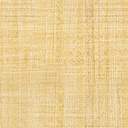 